Room on the Broom Home Learning Map – Reception – Week Beginning 04/05/20 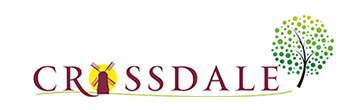 Remember that English, maths and wellbeing skills should take priority but also just do what you can and stay safe!ReadingRead every day for 15 minutes.This can be a combination of you reading and also listening to or sharing books with others.To listen to/read stories, go to:(this weeks core book Room on the Broom) https://youtu.be/cWB0goTWZic Oxford Owl’s Free e-book library https://www.oxfordowl.co.uk/for-home/find-a-book/library-page/NEW ‘Story a day’ from the Keydale staff on the school reading blog.Tricky Tracker Words Review the words you know. Can you display your current tricky tracker words so you can use them when writing. You could try making a Tricky word broomstick!WritingComplete this weeks Room on the Broom Super Sentence (see Friday’s blog)Extra challenge Can you Write your own spells or recipe?Maybe you could make it in the garden with mud, leaves, blossom, sticks, stones…!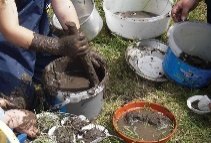 Understanding the WorldThe ‘stormy wind blew’ in the Room on the Broom story. Can you spot any other different types of weather as you read/listen/watch the story?Can you make a weather chart and record the weather for a week? Write the days of the week on the chart and each day draw a picture to show the weather for that day. How many different types of weather did you have?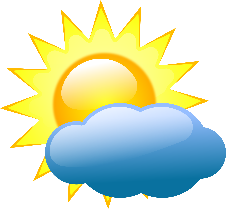 MathsDo your 5 a day on Doodlemaths every dayPlay snakes and ladders or similar number game.Can you choose at least 3 magical muddle addition and subtraction problems to do (see blog)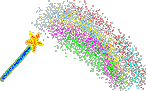 PhysicalComplete 3 workouts. Bike ride / scootRun/walk Cosmic Yoga (You Tube)Zumba kids -Minions Zumba (You Tube)Make a broomstick and ride it around the garden.PhonicsComplete at least 3 Read, Write Inc. phonics sessions on You Tube: (12 mins)Set 1 Speed Sounds with Rosie or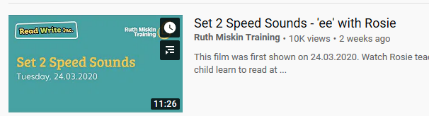 Set 2 Speed Sounds with Rosie  Reading EggsCompete at least 3 activities on the Reading Eggs app.CommunityMake V.E. day decorations (see pupil letter #6 on the News and Updates blog for resources).WellbeingIn the Room on the Broom the witch did an act of kindness by letting the animals share her broom. What act of kindness can you do this week?Get CreativeCan you find some props to help act out the story Room on the Broom?NEW DT recycling projectAll details on the Reception class blog...